ŽUPANIJA:  KARLOVAČKAPRIJEDLOG PROGRAMA RASPOLAGANJA POLJOPRIVREDNIM ZEMLJIŠTEM U VLASNIŠTVU REPUBLIKE HRVATSKEZA GRAD KARLOVACSADRŽAJ PROGRAMAUkupna površina poljoprivrednog zemljišta u vlasništvu države na području grada Karlovca, iznosi: 899,9496 ha Podaci o dosadašnjem raspolaganjuT-1 Prikaz dosadašnjeg raspolaganja po svim oblicima - površina u haSumarni pregled površina poljoprivrednog zemljišta u vlasništvu države prema oblicima raspolaganjaT-2 Prikaz ukupnih površina po oblicima raspolaganjaMAKSIMALNA POVRŠINA ZA ZAKUP iznosi: 300 ha.NAPOMENA/OBRAZLOŽENJE (određene specifičnosti za područje jedinice lokalne samouprave): DETALJNA RAZRADA PROGRAMA RASPOLAGANJA POLJOPRIVREDNIM ZEMLJIŠTEM U VLASNIŠTVU REPUBLIKE HRVATSKE ZA GRAD KARLOVACZEMLJOPISNI PODACI O GRADU KARLOVCUGrad Karlovac prostire se na površini od 401,0593 km2 i sastoji se od 52 naselja: Banska Selnica, Banski Moravci, Blatnica Pokupska, Brezova Glava, Brežani, Brođani, Cerovac Vukmanićki, Donja Trebinja, Donje Mekušje, Donji Sjeničak, Gornja Trebinja, Gornje Stative, Gornji Sjeničak, Goršćaki, Husje, Ivančići Pokupski, Ivanković Selo, Ivošević Selo, Kablar, Karasi, Karlovac, Klipino Brdo, Kljaić Brdo, Knez Gorica, Kobilić Pokupski, Konjkovsko, Koritinja, Ladvenjak, Lipje, Luka Pokupska, Mahićno, Manjerovići, Okić, Popović Brdo, Priselci, Rečica, Ribari, Skakavac, Slunjska Selnica, Slunjski Moravci, Šebreki, Šišljavić, Tušilović, Tuškani, Udbinja, Utinja, Vodostaj, Vukmanić, Vukoder, Zadobarje, Zagraj i Zamršje, prikazanih na slici 1. 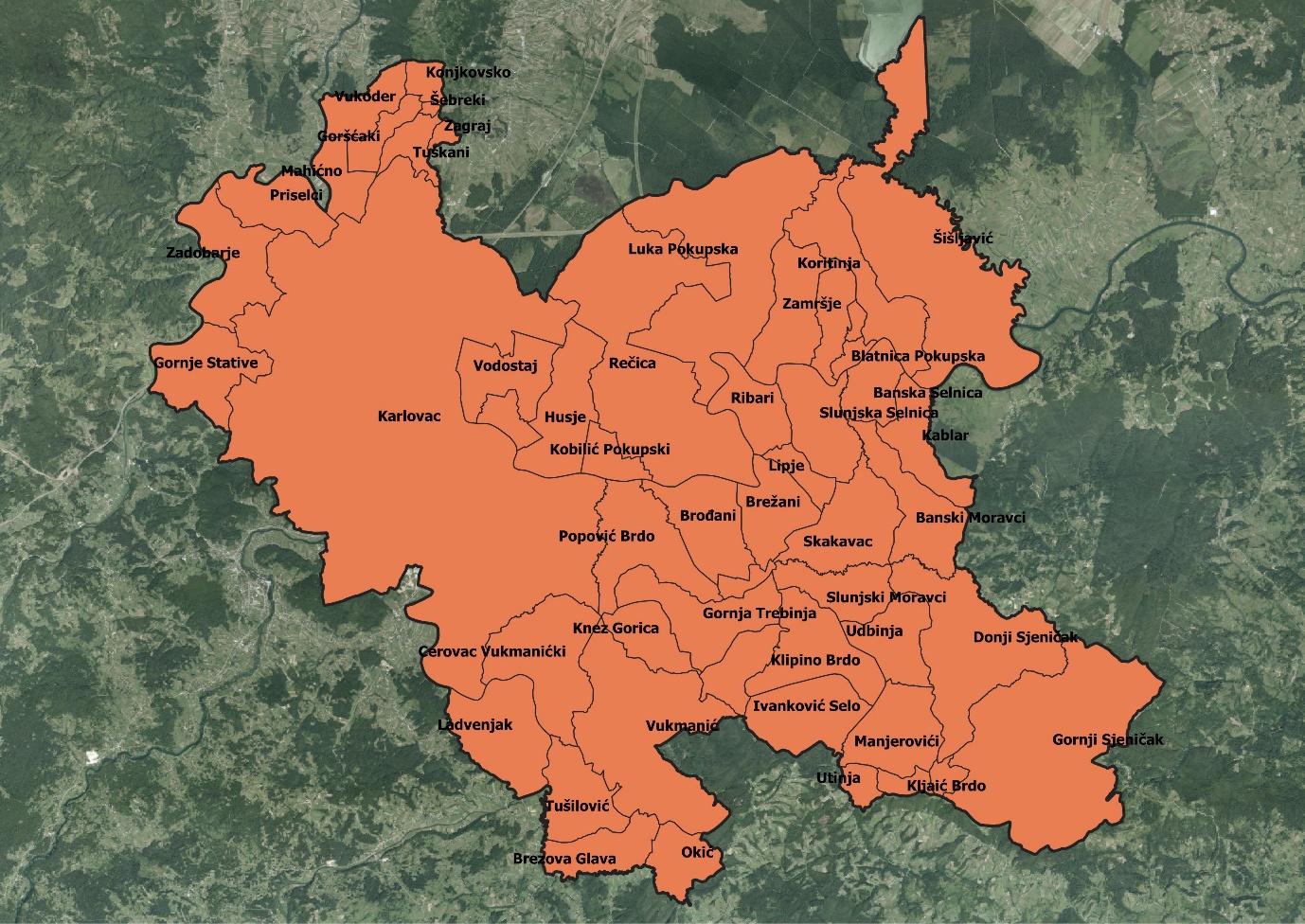 Slika 1: Naselja grada Karlovca, Izvor: Državna geodetska uprava - obrada autoraGOSPODARENJE POLJOPRIVREDNIM ZEMLJIŠTEM U VLASNIŠTVU REPUBLIKE HRVATSKE ZA GRAD KARLOVACSukladno Zakonu o poljoprivrednom zemljištu (NN 20/2018, u daljnjem tekstu: Zakon) poljoprivredno zemljište je dobro od interesa za Republiku Hrvatsku i ima njezinu osobitu zaštitu. Poljoprivrednim zemljištem u smislu ovoga Zakona smatraju se poljoprivredne površine koje su po načinu uporabe u katastru opisane kao: oranice, vrtovi, livade, pašnjaci, voćnjaci, maslinici, vinogradi, ribnjaci, trstici i močvare kao i drugo zemljište koje se može privesti poljoprivrednoj proizvodnji. Poljoprivredno zemljište mora se održavati pogodnim za poljoprivrednu
proizvodnju. Pod održavanjem poljoprivrednog zemljišta pogodnim za poljoprivrednu
proizvodnju smatra se sprječavanje njegove zakorovljenosti i obrastanja višegodišnjim
raslinjem, kao i smanjenje njegove plodnosti.Raspolaganje poljoprivrednim zemljištem u vlasništvu države u smislu ovoga
Zakona predstavlja: zakup i zakup za ribnjake, zakup zajedničkih pašnjaka, privremeno korištenje, zamjena, prodaja, prodaja izravnom pogodbom, davanje na korištenje izravnom pogodbom, razvrgnuće suvlasničke zajednice, osnivanje prava građenja i osnivanje prava služnosti.Osnovna načela raspolaganja državnim poljoprivrednim zemljištem na području grada Karlovca su:Državno poljoprivredno zemljište mora biti u funkciji poljoprivredne proizvodnje
uzimajući u obzir tradicijsku proizvodnju ovog kraja i specifičnosti pojedinih poljoprivrednih površina definiranih ovim Programom, Grad Karlovac sve slobodne površine državnog poljoprivrednog zemljišta odrediti će za zakup, Prilikom prodaje državnog poljoprivrednog zemljišta poštivati će se odredbe čl. 59 i čl. 60 Zakona,Prilikom davanja u zakup državnog poljoprivrednog zemljišta poštivati će se odredbe Zakona, čl. 36 i odluke Grada o maksimalnoj površini koja se može dati u zakup pojedinoj pravnoj ili fizičkoj osobi na području Grada Karlovca koja je sastavni dio ovog Programa,Prilikom davanja na privremeno korištenje državnog poljoprivrednog zemljišta poštivat će se odredbe čl. 57 Zakona,Promjena namjene poljoprivrednog zemljišta u nepoljoprivredne svrhe provoditi će se u skladu s dokumentima prostornog uređenja,Preko gradskih službi i nadležnih institucija provodit će se stalni nadzor i poduzimati mjere za nepoštivanje preuzetih obveza za one koji raspolažu državnim poljoprivrednim zemljištem.UKUPNA POVRŠINA POLJOPRIVREDNOG ZEMLJIŠTA U VLASNIŠTVU REPUBLIKE HRVATSKEPrema službeno dostavljenim podacima Državne geodetske uprave ukupna površina poljoprivrednog zemljišta u vlasništvu Republike Hrvatske, koje je u katastarskom operatu nadležnog Područnog ureda za katastar Karlovac upisana kao poljoprivredno zemljište sukladno ovom Zakonu, iznosi 899,9496 ha. Popis svih katastarskih čestica poljoprivrednog zemljišta u vlasništvu RH za grad Karlovac nalazi se u PRILOGU 1. Kopija katastarskog plana sa prikazom svih katastarskih čestica poljoprivrednog zemljišta u vlasništvu RH sa podlogom digitalne ortofoto karte grada Karlovca izrađena je prema službeno dostavljenim podacima Državne geodetske uprave za potrebe izrade Programa i nalazi se u PRILOGU KKP-1 dok je njen umanjeni prikaz vidljiv na slici 2. 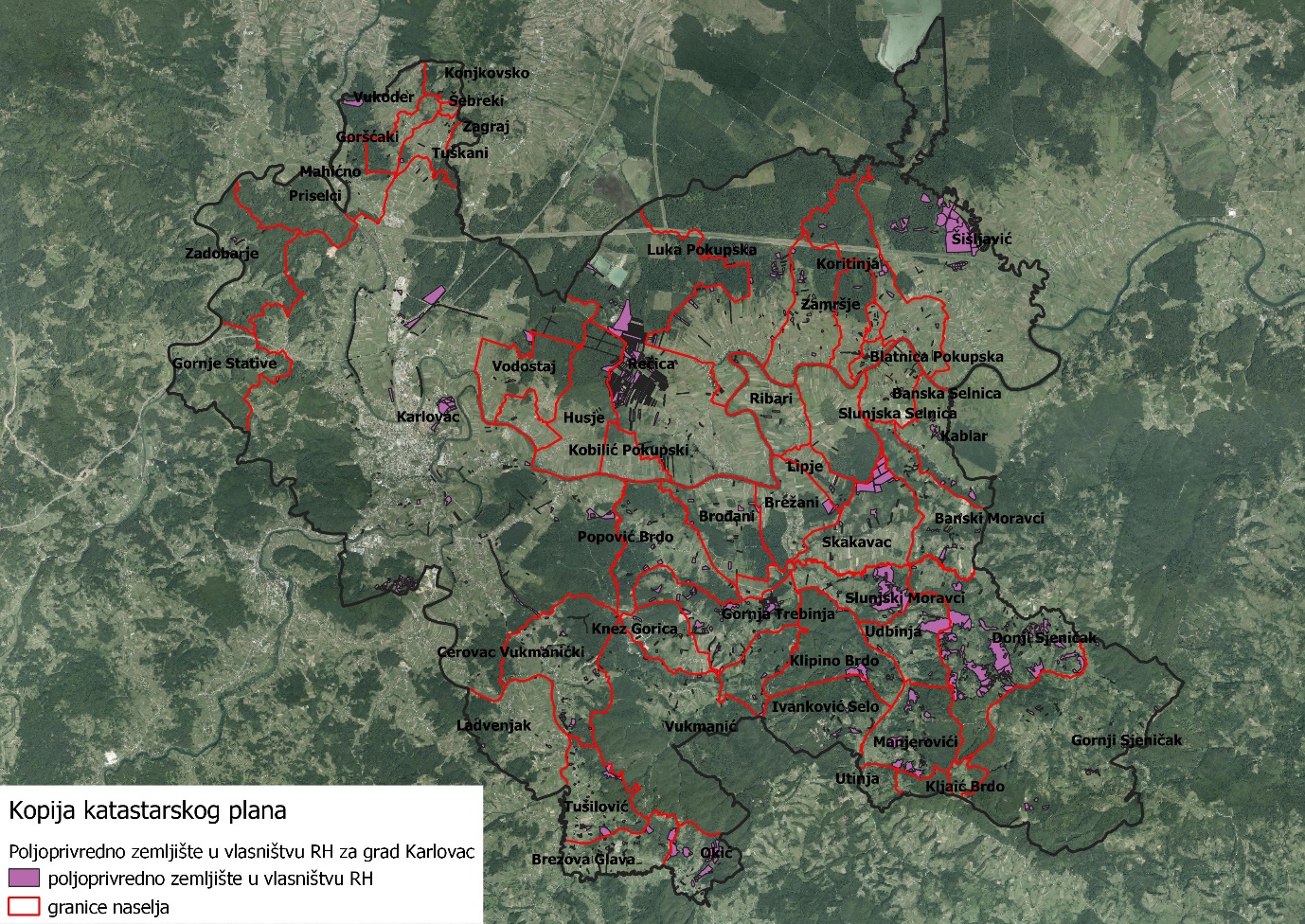 	Slika 2: Državno poljoprivredno zemljište na području grada KarlovcaIzvor: Državna geodetska uprava, obrada autoraNa području grada Karlovca ne postoje katastarske čestice poljoprivrednog zemljišta u vlasništvu RH koje se nalaze u području ekološke mreže (Natura 2000),  slika 3.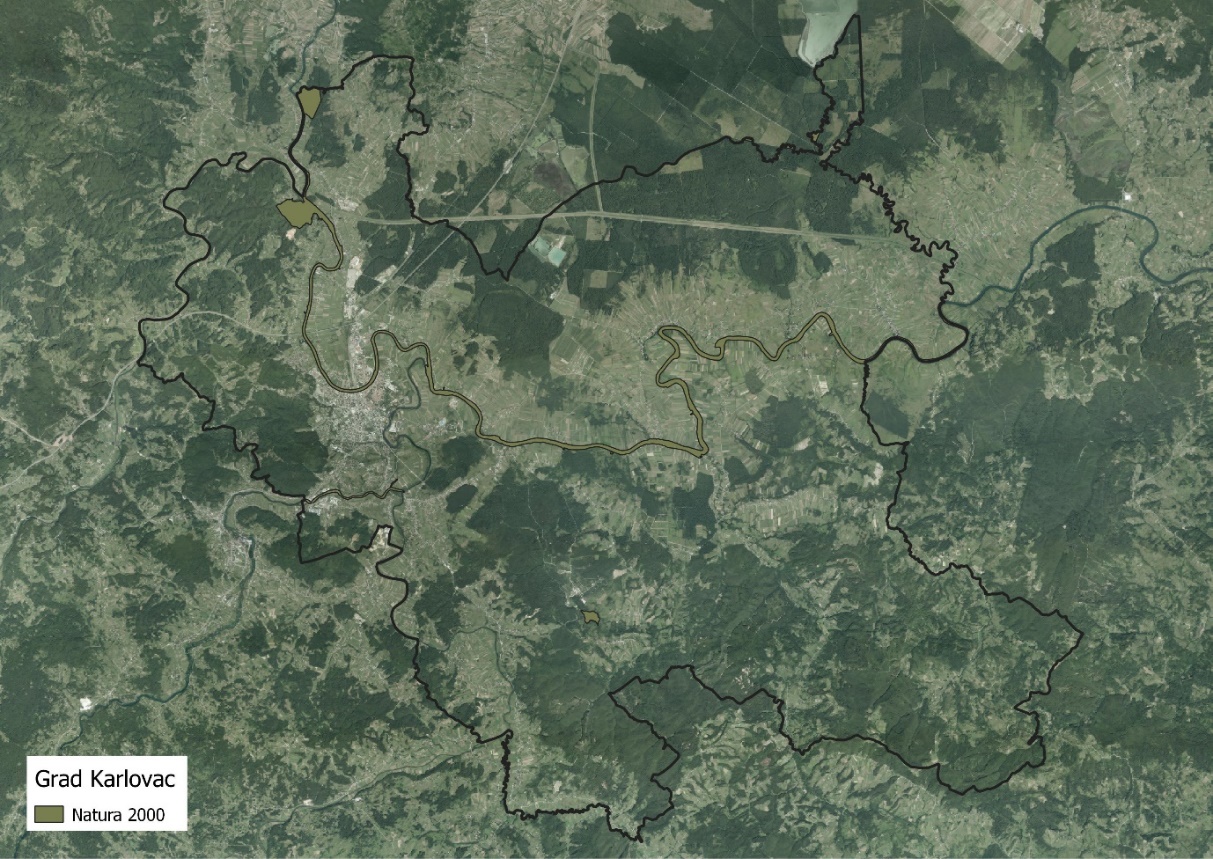 Slika 3: Zaštićena područja (Natura 2000), Izvor: Hrvatska agencija za okoliš i prirodu - Bio portal - obrada autoraPODACI O DOSADAŠNJEM RASPOLAGANJU POLJOPRIVREDNIM ZEMLJIŠTEM U VLASNIŠTVU DRŽAVE Poljoprivrednim zemljište u vlasništvu Republike Hrvatske na području grada Karlovca raspolaže se temeljem sljedećih oblika raspolaganja prikazanih u tablici 1.Tablica 1: Prikaz dosadašnjeg raspolaganja poljoprivrednim zemljištem u vlasništvu RHKopija katastarskog plana sa prikazom svih katastarskih čestica poljoprivrednog zemljišta u vlasništvu RH koje su pod jednim od oblika raspolaganja, sa podlogom digitalne ortofoto karte grada Karlovca izrađena je prema službeno dostavljenim podacima Državne geodetske uprave, podataka grada Karlovca i Ministarstva poljoprivrede za potrebe izrade Programa i nalazi se u PRILOGU  KKP-2 dok je njen umanjeni prikaz vidljiv na slici 4.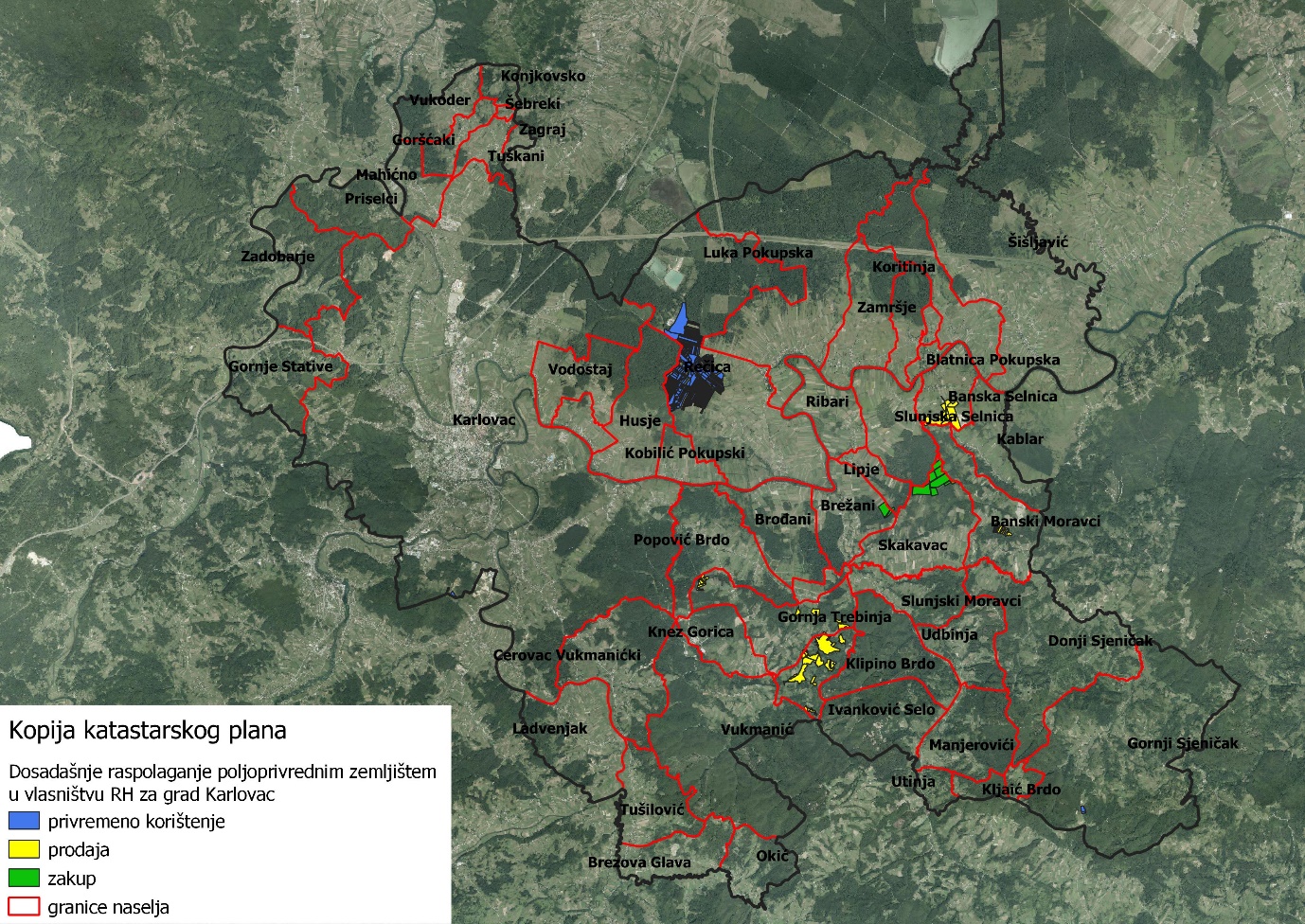 Slika 4: Prikaz dosadašnjeg raspolaganja poljoprivrednim zemljištem u vlasništvu RHIzvor: Državna geodetska uprava, grad Karlovac, Ministarstvo poljoprivrede - obrada autoraPOVRŠINE ODREĐENE ZA ZAKUPMaksimalna površina koja se na području grada Karlovca može dati u zakup pojedinoj fizičkoj ili pravnoj osobi iznosi 300 ha.Na području grada Karlovca za zakup poljoprivrednog zemljišta na 25 godina određeno je 899,9496 hektara.Popis svih katastarskih čestica poljoprivrednog zemljišta u vlasništvu RH određenih za davanje u zakup na 25 godina nalazi se u PRILOGU 1.Kopija katastarskog plana sa prikazom svih katastarskih čestica poljoprivrednog zemljišta u vlasništvu RH koje su određene za davanje u zakup, sa podlogom digitalne ortofoto karte grada Karlovca izrađena je prema službeno dostavljenim podacima Državne geodetske uprave, podataka grada Karlovca i Ministarstva poljoprivrede za potrebe izrade Programa i nalazi se u PRILOGU  KKP-3 dok je njen umanjeni prikaz vidljiv na slici 5. Od sveukupne navedene površine 554,6593 hektara ne nalazi se pod niti jednim oblikom raspolaganja kako je prikazano po katastarskim općinama u tablici 5.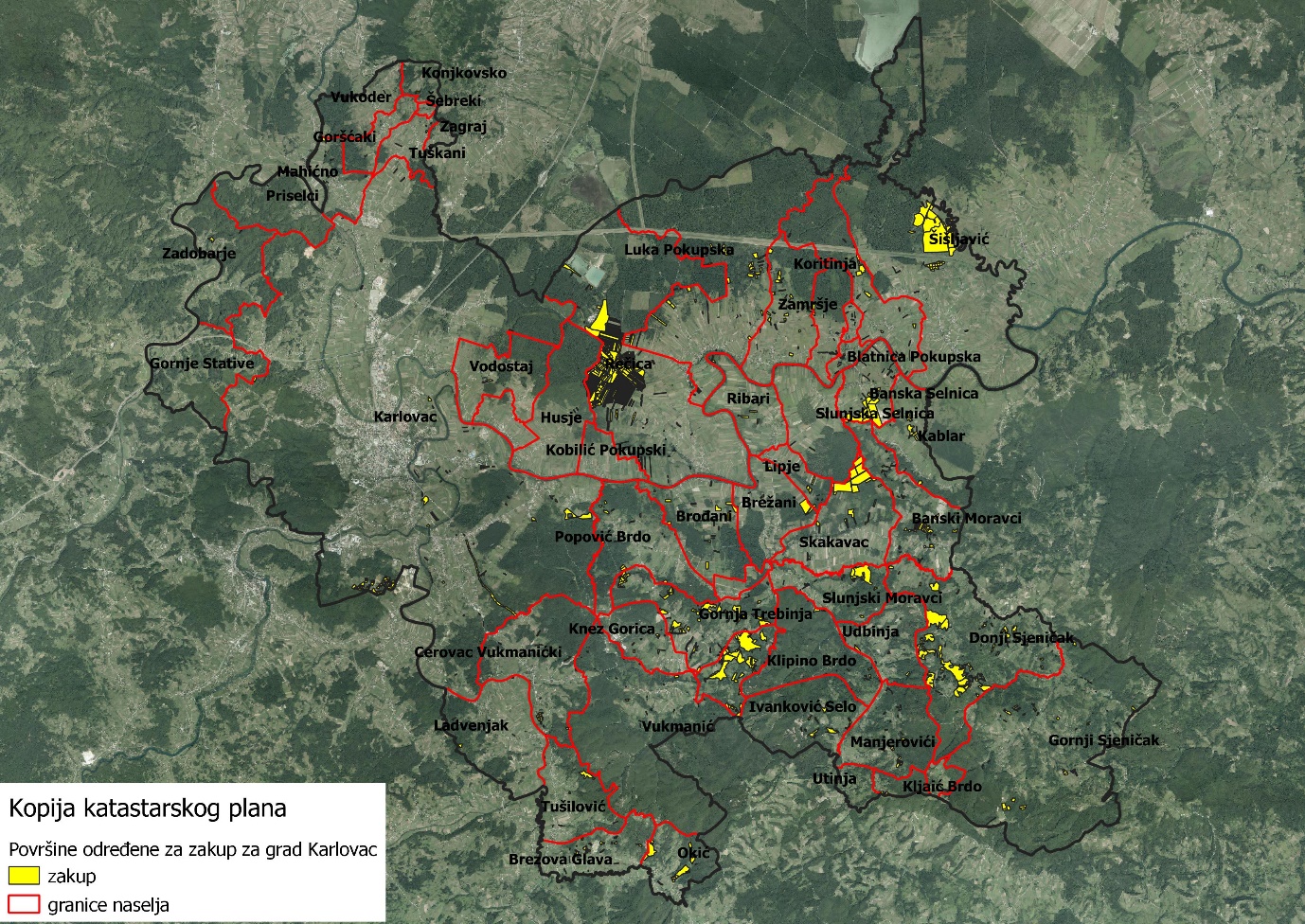 Slika 5: Prikaz katastarskih čestica poljoprivrednog zemljišta u vlasništvu RH koje su određene za davanje u zakup,Izvor: Državna geodetska uprava, grad Karlovac, Ministarstvo poljoprivrede - obrada autoraTablica 2: Poljoprivredno zemljište određeno za zakup prema katastarskim općinama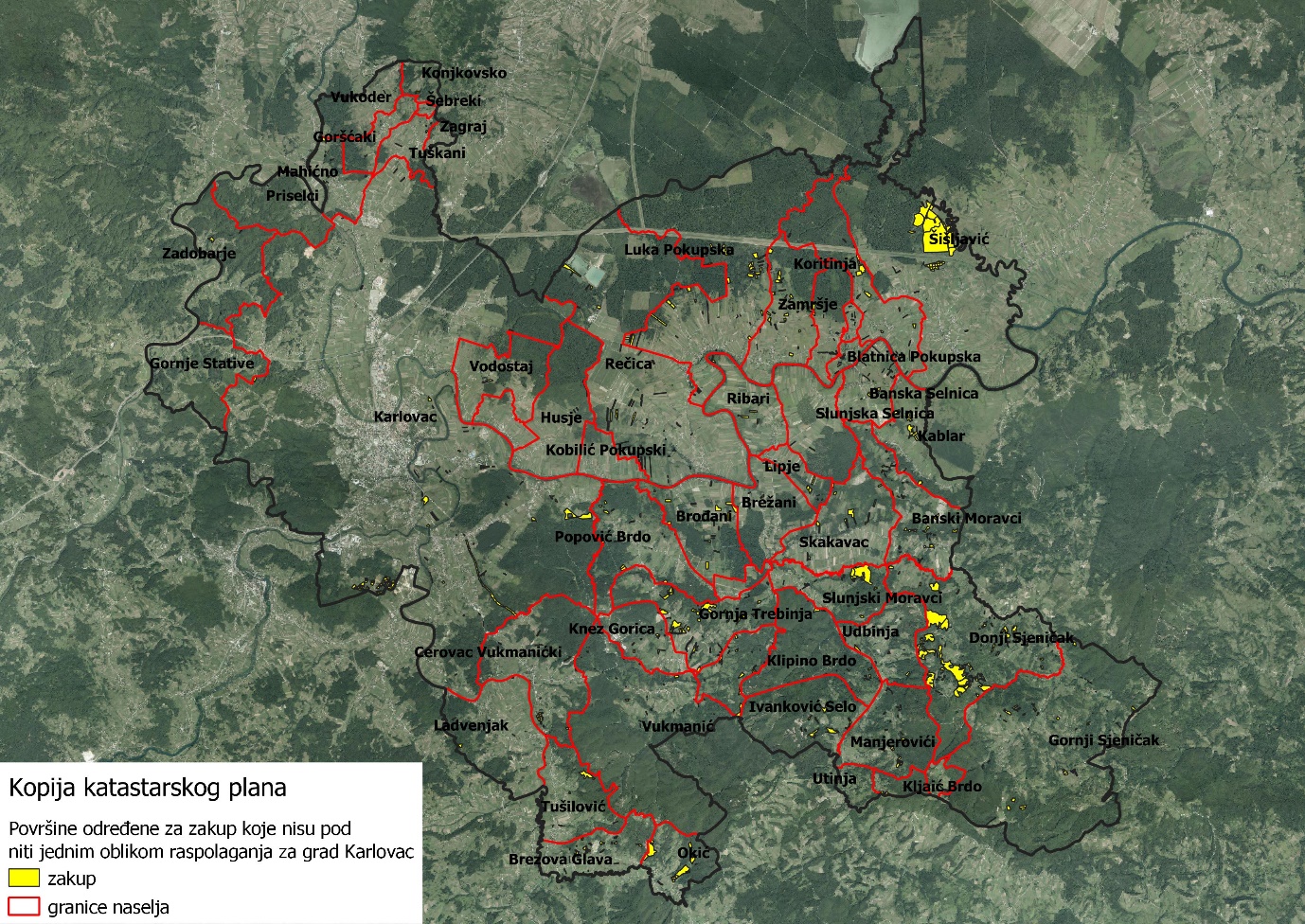 Slika 7: Površine određene za davanje u zakup na 25 godina koje nisu pod niti jednim oblikom raspolaganja, Izvor: Državna geodetska uprava, grad Karlovac - obrada autoraPOVRŠINE ODREĐENE ZA POVRAT Na području grada Karlovca ne postoje površine poljoprivrednog zemljišta u vlasništvu Republike Hrvatske određene za povrat.POVRŠINE ODREĐENE ZA ZAKUP ZA RIBNJAKENa području grada Karlovca ne postoje površine poljoprivrednog zemljišta u vlasništvu Republike Hrvatske određene za zakup za ribnjake.POVRŠINE ODREĐENE ZA ZAKUP ZAJEDNIČKIH PAŠNJAKANa području grada Karlovca ne postoje površine poljoprivrednog zemljišta u vlasništvu Republike Hrvatske određene za zakup zajedničkih pašnjaka.  POVRŠINE ODREĐENE ZA OSTALE NAMJENENa području grada Karlovca ne postoje površine poljoprivrednog zemljišta u vlasništvu Republike Hrvatske određene za ostale nepoljoprivredne namjene.PRILOZI:Dokumentacija sukladno Pravilniku o dokumentaciji potrebnoj za donošenje Programa raspolaganja poljoprivrednim zemljištem u vlasništvu RH (NN 27/2018):Kopija katastarskog plana/očitovanje DGU o dostavljenim podacimaZemljišnoknjižni izvadci, Posjedovni listovi,Uvjerenje Upravnog tijela županije, odnosno Grada Zagreba, nadležnog za prostorno uređenje nalaze li se predmetne čestice izvan granica građevinskog područja,Očitovanje Ureda državne uprave u županiji, odnosno Grada Zagreba o podnesenim zahtjevima za povrat oduzete imovine,Uvjerenje Hrvatskih šuma d.o.o.,Očitovanje Hrvatskih voda,Uvjerenje Upravnog tijela županije, odnosno Grada Zagreba, nadležnog za prostorno uređenje jesu li predmetne čestice u obuhvatu postojećeg i/ili planiranog sustava javnog navodnjavanja,Očitovanje Hrvatskog centra za razminiranje.Popis priloga iz detaljne razrade ProgramaPRILOG 1 : Popis katastarskih čestica poljoprivrednog zemljišta u vlasništvu RH po katastarskim općinama i vrstama raspolaganja.PRILOG KKP-1: Kopija katastarskog plana - poljoprivredno zemljište u vlasništvu RH za grad KarlovacPRILOG KKP-2: Kopija katastarskog plana - dosadašnje raspolaganje poljoprivrednim zemljištem u vlasništvu RH za grad KarlovacPRILOG KKP-3: Kopija katastarskog plana - površine određene za zakup na 25 godina za grad KarlovacR.br.OBLIK RASPOLAGANJA( skraćeni naziv iz ugovora)Ukupan broj ugovoraUkupna površina po ugovorima1privremeno korištenje275,3537 ha3prodaja10,8590 ha4privremeno korištenje59,0769 haUKUPNO:345,5896 haOBLIK RASPOLAGANJAPovršinau haNAPOMENA(minirano, višegodišnji nasadi i sustavi odvodnje i navodnjavanja)površine određene za povrat0-površine određene za prodaju  - jednokratno, maksimalno do 25%0-površine određene za zakup899,9496-površine određene za zakup za ribnjake0-površine određene za zakup zajedničkih pašnjaka0-površine određene za ostale namjene - jednokratno, maksimalno do 5%0-Tijekom javnog uvida grad Karlovac će utvrditi interes poljoprivrednih proizvođača za površine koje se mogu odrediti za prodaju konačnom verzijom Programa raspolaganja. Prodaja se može predvidjeti za katastarske čestice koje ispunjavaju uvjete čl. 59 i čl.60 Zakona o poljoprivrednom zemljištu te se za prodaju može predvidjeti maksimalno do 25 % površine sveukupnog državnog poljoprivrednog zemljišta.Detaljna razrada Programa raspolaganja poljoprivrednim zemljištem u vlasništvu RH za grad Karlovac dostavlja se u nastavku.OBLIK RASPOLAGANJAUkupan broj ugovoraUkupna površina po ugovorima (ha)privremeno korištenje275,3537 haprodaja10,8590 haprivremeno korištenje59,0769 haUKUPNO:345,5896 haNaziv katastarske općinePovršina (ha)BANSKA SELNICA3,9375BANSKI KOVAČEVAC10,8497BANSKI MORAVCI13,3788BARILOVIĆ1,2387BLATNICA POKUPSKA16,8201CEROVAC VUKMANIČKI6,5708DONJE MEKUŠJE2,7369DONJE POKUPJE1,1288DONJI SJENIČAK60,9865GORNJE MEKUŠJE2,6136GORNJI SJENIČAK11,9362KAMENSKO12,5164KARLOVAC I0,1424KARLOVAC II4,4935LUKA POKUPSKA53,0875MAHIČNO2,518MALA ŠVARČA20,1589POPOVIĆ BRDO6,2352REČICA23,2576SKAKAVAC32,0595ŠIŠLJAVIĆ132,2674TREBINJA48,1872TURANJ8,1882TUŠILOVIĆ35,2435UTINJA40,075VUKMANIĆ2,5323ZADOBARJE0,4227ZAGRAD1,0764Ukupno554,6593